ผลการปฏิบัติงาน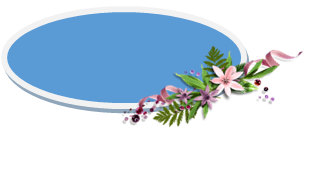 สรุปผลกิจกรรมแข่งขัน
โรงเรียนไพศาลพิทยาคม สพม. เขต 32 (บุรีรัมย์)งานศิลปหัตถกรรมนักเรียน ครั้งที่ 64 ประจำปีการศึกษา 2557 
สำนักงานเขตพื้นที่การศึกษามัธยมศึกษา เขต 32 โรงเรียนกนกศิลป์พิทยาคมโรงเรียนบุรีรัมย์พิทยาคมโรงเรียนบัวหลวงวิทยาคมและโรงเรียนภัทรบพิตร
ระหว่าง วันที่ 7-9 เดือน ตุลาคม พ.ศ. 2557ลำดับหมวดหมู่รายการคะแนนเหรียญอันดับนักเรียนครู1ภาษาไทยการแข่งขันการอ่านเอาเรื่อง (อ่านในใจ) ม.4-ม.6 58เข้าร่วม91. นางสาวกมลวรรณ  ทรงสีสด  1. นางสาวชนิดา  วารสิทธิ์2ภาษาไทยการแข่งขันการเขียนเรียงความและคัดลายมือ ม.1-ม.3 74.2เงิน61. นางสาวพรรณธินี  พงษ์ธนู1. นางดวงฤทัย  ขยันดี  3ภาษาไทยการแข่งขันการเขียนเรียงความและคัดลายมือ ม.4-ม.6 72.6เงิน61. นางสาวกนกพรรณ  บุตสาลี  1. นางดวงฤทัย  ขยันดี4ภาษาไทยการแข่งขันการท่องอาขยานทำนองเสนาะ ม.1-ม.3 64ทองแดง41. เด็กหญิงมรกต  พันธ์คำ  1. นางดวงฤทัย  ขยันดี5คณิตศาสตร์การแข่งขันอัจฉริยภาพทางคณิตศาสตร์ ม.1-ม.3 17เข้าร่วม111. เด็กหญิงปาริชาติ  สังข์โสมา1. นางสาวณิชา  สุขัง  6คณิตศาสตร์การแข่งขันอัจฉริยภาพทางคณิตศาสตร์ ม.4-ม.6 53เข้าร่วม51. นางสาวอภิชญา  แซ่อั้ง1. นายธนิต  ปุ่นประโคน  7คณิตศาสตร์การประกวดโครงงานคณิตศาสตร์ (ประเภท 2) ม.1-ม.3 66.8ทองแดงรองชนะเลิศอันดับที่ ๑1. เด็กหญิงกาญจนา  น่าชม
2. เด็กหญิงนฤมล  ปั้นคุ่ย
3. เด็กหญิงอัจฉราพร  เหมือนแย้ม  1. นางสาวนิตยา  สาธร
2. นางสาวณัฏฐฤณธร  สร้อยสุวรรณ
  8คณิตศาสตร์การแข่งขันคิดเลขเร็ว ม.1-ม.3 70เงิน41. เด็กหญิงภัศรา  บุญชาติ  1. นางสาวนิตยา  สาธร  9คณิตศาสตร์การแข่งขันคิดเลขเร็ว ม.4-ม.6 60ทองแดง71. นางสาวกัญญาวีร์  แจ่มใส1. นางสาวนิตยา  สาธร  10วิทยาศาสตร์การแข่งขันอัจฉริยภาพทางวิทยาศาสตร์ ม.4-ม.6 39เข้าร่วม51. นางสาวจารุกัญญ์  เจือจันทร์
2. นางสาวจุรีพร  มองศิริ
3. นางสาวเบ็ญจมาพร  เห็นครบ  1. นางสาวลัดดา  สายแก้ว
2. นางสาวณัฏฐวดี  ภูคำ
  11วิทยาศาสตร์การประกวดโครงงานวิทยาศาสตร์ ประเภทสิ่งประดิษฐ์ ม.4-ม.6 90ทอง61. นายวัชรินทร์  สุขจิตต์
2. นางสาววิสาข์  วงเวียน
3. นางสาวศิริพร  เถลิงสุข  1. นายอุบล  ศรีขันธ์
2. นายจักรพันธ์  สุตะโท
  12วิทยาศาสตร์การประกวดผลงานสิ่งประดิษฐ์ทางวิทยาศาสตร์ ม.1-ม.3 80ทองรองชนะเลิศอันดับที่ ๒1. เด็กหญิงวรกานต์  เบ้าทอง
2. เด็กหญิงสุพพัตรา  ปานเพชร1. นายพูนศิริ  บำรุงธรรม
2. นางรุจิรา  ลับแล  13วิทยาศาสตร์การประกวดผลงานสิ่งประดิษฐ์ทางวิทยาศาสตร์ ม.4-ม.6 87.25ทองรองชนะเลิศอันดับที่ ๑1. นางสาวกนกวรรณ  วงศ์คำจันทร์
2. นายเลิศพิสิทธิ์  สินประโคน1. นายอุบล  ศรีขันธ์
2. นางสาวณัฏฐวดี  ภูคำ  14วิทยาศาสตร์การแข่งขันเครื่องบินพลังยาง ประเภทบินนาน (โดยการติดล้อบินขึ้นจากพื้น) ม.1-ม.3 40เข้าร่วม41. เด็กชายชลชาติ  สร้อยทอง
2. เด็กชายศุภวิชญ์  โพธิ์คำ  1. นายจักรพันธ์  สุตะโท
  15วิทยาศาสตร์การแข่งขันเครื่องบินพลังยาง ประเภทบินไกล (โดยการปล่อยด้วยมือ) ม.1-ม.3 61.46ทองแดง51. เด็กชายทักษิณ  เจริญวัฒนมงคล
2. เด็กชายศราวุธ  บุญตน  1. นายจักรพันธ์  สุตะโท
  16สังคมศึกษา ฯการประกวดโครงงานคุณธรรม ม.4-ม.6 74เงิน41. นางสาวชลธิชา  ชื่นชมยิ่ง
2. นางสาวนภารัตน์  แดงงาม
3. นางสาวศิริพร  โสระมัคร
4. นางสาวสุนีย์  รสหอม
5. นางสาวเบญจรัตน์  แมงประโคน  1. นางศรุดา  ประทุมภาพ
2. นางสาวพรทิพย์  พึ่งน้ำ
  17สังคมศึกษา ฯการประกวดเล่านิทานคุณธรรม ม.1-ม.3 83.6ทอง61. เด็กหญิงสุนันทา  สหุนาลุ1. นายธงชัย  สนโศรก  18สังคมศึกษา ฯการประกวดมารยาทไทย ม.4-ม.6 90.4ทองชนะเลิศ1. นางสาวสุทธิดา  วงษ์เมือง
2. นายอัศวิน  พิมพ์จันทร์  1. นางสุณีรัตน์  วังนุราช
2. นางศรุดา  ประทุมภาพ  19ศิลปะ-ดนตรีการแข่งขันขับร้องเพลงไทยลูกทุ่ง ประเภทหญิง ม.1-ม.3 80.25ทองชนะเลิศ1. เด็กหญิงธนัชชา  ปราศจาก  1. นายสุรพล  ทองศรี20ศิลปะ-ดนตรีการแข่งขันขับร้องเพลงไทยลูกกรุง ประเภทหญิง ม.4-ม.6 84ทองรองชนะเลิศอันดับที่ ๒1. นางสาวภารวี  จรูญประโคน
  1. นางสาวณิชา  สุขัง
  21ศิลปะ-ดนตรีการแข่งขันขับร้องเพลงสากล ประเภทหญิง ม.1-ม.3 78.66เงินชนะเลิศ1. เด็กหญิงธนัชชา  ปราศจาก1. นางสาวนิธิมา  วงเวียน  22ศิลปะ-ดนตรีการแข่งขันขับร้องเพลงสากล ประเภทหญิง ม.4-ม.6 75.66เงิน51. นางสาวปิ่นอนงค์  บุญครอง  1. นางสาวนิธิมา  วงเวียน  23ภาษาต่างประเทศการแข่งขันกิจกรรม Spelling Bee ม.1-ม.3 25เข้าร่วม41. เด็กหญิงพรสุดา  เดชโชค1. นางสาวจุฑามาศ  เจริญศิริ24ภาษาต่างประเทศการแข่งขันกิจกรรม Spelling Bee ม.4-ม.6 10เข้าร่วม81. นางสาวสุมินตรา  บุญมาก  1. นางสาวจุฑามาศ  เจริญศิริ  25ภาษาต่างประเทศการแข่งขันการเล่านิทาน (Story Telling) ม.4-ม.6 76เงิน41. นายชัยกรณ์  เจือจันทร์  1. นายไตรรัตน์  ปุยะติ26ภาษาต่างประเทศการแข่งขันการพูดภาษาจีน ม.1-ม.3 69.8ทองแดงรองชนะเลิศอันดับที่ ๑1. เด็กหญิงศศิกานต์  คำพันธ์
  1. MissLi  Yan
  27ภาษาต่างประเทศการแข่งขันตอบปัญหาอาเซียน ASEAN QUIZ ม.1-ม.3 45เข้าร่วม81. เด็กหญิงชาญดา  นาคเกี้ยว
2. เด็กหญิงธวัญยา  ภาสดา1. นางมณีรัตน์  มมประโคน
2. นางสุณีรัตน์  วังนุราช  28ภาษาต่างประเทศการแข่งขันตอบปัญหาอาเซียน ASEAN QUIZ ม.4-ม.6 58เข้าร่วม51. นางสาวศรณีย์  งับประโคน
2. นางสาวอภิชญา  แซ่อั้ง  1. นางสาวนิธิมา  วงเวียน
2. นางสุณีรัตน์  วังนุราช29กิจกรรมพัฒนาผู้เรียนการประกวดหนังสือเล่มเล็ก ม.1-ม.3 65ทองแดง41. เด็กหญิงกัญญารัตน์  จันสมุด
2. เด็กหญิงจารุภา  แสงสี
3. เด็กหญิงสุชาดา  ศรีแก้ว  1. นายพิทักษ์  ทวันเวช
2. ว่าที่ร้อยตรีวัชรินทร์  เรืองสุขสุด
  30คอมพิวเตอร์การแข่งขันการออกแบบสิ่งของเครื่องใช้ด้วยโปรแกรมคอมพิวเตอร์ ม.1-ม.3 78เงินรองชนะเลิศอันดับที่ ๑1. เด็กชายพรรษา  สมเย็น
2. เด็กชายมนตรี  วนเกิด  1. นายทรงพล  ศิริรมยานนท์
  31คอมพิวเตอร์การแข่งขันการสร้างหนังสืออิเล็กทรอนิกส์ (E-book) ม.1-ม.3 93ทองชนะเลิศ1. เด็กหญิงบุญสิตา  วรรณตรง
2. เด็กหญิงศุกร์พรัตน์  อยู่รอย  1. นายทรงพล  ศิริรมยานนท์
  32คอมพิวเตอร์การแข่งขันการสร้าง Webpage ประเภท Web Editor ม.1-ม.3 85ทองชนะเลิศ1. เด็กหญิงบุษราคัม  แนบสุข
2. เด็กหญิงเบญจวรรณ  ชื่นชมยิ่ง  1. นายทรงพล  ศิริรมยานนท์
  33คอมพิวเตอร์การแข่งขันการสร้าง Webpage ประเภท Text Editor ม.4-ม.6 0เข้าร่วม1. นางสาวจิราพร  ดังถวิล
2. นางสาวฐิติกา  ศรีแก้ว  1. นายนรเทพ  บุญรังศรี
  34คอมพิวเตอร์การแข่งขันการตัดต่อภาพยนตร์ม.4-ม.6 63ทองแดง61. นายสมบูรณ์   เข็มแก้ว
2. นายเศรษฐา  วุฒิชัย  1. นายทรงพล   ศิริรมยานนท์
  35การงานอาชีพการแข่งขันประดิษฐ์บายศรีสู่ขวัญม.4-ม.6 96.7ทองรองชนะเลิศอันดับที่ ๑1. นางสาวนีรนุช  เถาว์ยา
2. นางสาวรพีพรรณ  เวียงธรรม
3. นางสาวรุจี  สุขสงวน
4. นางสาววารุณี  ฉลาดเจน
5. นายสรศักดิ์  สมสวย
6. นายอลัน  สุขจิตต์  1. นางพลอยไพลิน  สว่างพล
2. นางสาวจีรวรรณ  นะราเทียม
  36การงานอาชีพการแข่งขันการจัดสวนถาดแบบชื้น ม.1-ม.3 81ทองรองชนะเลิศอันดับที่ ๒1. เด็กชายธีรภัทร์  ศรีเมือง
2. เด็กชายอภิรักษ์  อยู่ทรัพย์
3. เด็กหญิงอักษราภัค  อินนอก  1. นายอภิวิชญ์  กุลบุญญา
2. นายพูนศิริ  บำรุงธรรม
  37การงานอาชีพการแข่งขันการจัดสวนแก้ว ม.4-ม.6 92ทอง41. นายทิวัตถ์  โสละมัค
2. นางสาวนินันญา  เจริญศิริ
3. นางสาวพรวิภา  โพธิ์เหลา  1. นายอภิวิชญ์  กุลบุญญา
2. นายพูนศิริ  บำรุงธรรม
  38การงานอาชีพการแข่งขั้นทำอาหาร น้ำพริกผักสดเครื่องเคียงม.4-ม.6 90ทองชนะเลิศ1. นางสาวสุทธิดา  ฉลอมประโคน
2. นางสาวสุพัตรา  คำประโคน
3. นางสาวสุพิณ  สารธร  1. นางสุณีรัตน์  วังนุราช
  39เรียนร่วม - ภาษาไทยการแข่งขันการเล่านิทาน ประเภทบกพร่องทางการเรียนรู้ม.1-ม.3 85ทองชนะเลิศ1. เด็กชายชัชวาล  ครองชื่น
  1. นางสาวสัมฤทธิ์  แพงงาม
  40เรียนร่วม - คณิตศาสตร์การแข่งขันศาสตร์คณิตในชีวิตประจำวัน ประเภทบกพร่องทางการเรียนรู้ ม.1-ม.3 75เงินรองชนะเลิศอันดับที่ ๑1. เด็กชายวันฉัตร  พูนเอก
2. เด็กชายสุรศักดิ์  คงไทย  1. นางสาวสัมฤทธิ์  แพงงาม
2. นางสาวพรรณิกา  ชาวสวน  สรุปผลการแข่งขันของโรงเรียนพศาลพิทยาคมสรุปผลการแข่งขันของโรงเรียนพศาลพิทยาคมสรุปผลการแข่งขันของโรงเรียนพศาลพิทยาคมสพม. เขต 32 (บุรีรัมย์) [กลุ่ม สพม.บุรีรัมย์ 2]สพม. เขต 32 (บุรีรัมย์) [กลุ่ม สพม.บุรีรัมย์ 2]สพม. เขต 32 (บุรีรัมย์) [กลุ่ม สพม.บุรีรัมย์ 2]งานศิลปหัตถกรรมนักเรียน ครั้งที่ 64 ประจำปีการศึกษา 2557งานศิลปหัตถกรรมนักเรียน ครั้งที่ 64 ประจำปีการศึกษา 2557งานศิลปหัตถกรรมนักเรียน ครั้งที่ 64 ประจำปีการศึกษา 2557งานศิลปหัตถกรรมนักเรียน ครั้งที่ 64 ประจำปีการศึกษา 2557ณ จังหวัดสกลนครระหว่าง วันที่ 9-11เดือน ธันวาคม พ.ศ. 2557ระหว่าง วันที่ 9-11เดือน ธันวาคม พ.ศ. 2557ระหว่าง วันที่ 9-11เดือน ธันวาคม พ.ศ. 2557ที่หมวดหมู่รายการคะแนนเหรียญอันดับนักเรียนครู1สังคมศึกษา ศาสนาและวัฒนธรรมการประกวดมารยาทไทย ม.4-ม.673.98เงิน511. นางสาวสุทธิดา  วงษ์เมือง1. นางสุณีรัตน์  วังนุราช1สังคมศึกษา ศาสนาและวัฒนธรรมการประกวดมารยาทไทย ม.4-ม.673.98เงิน512. นายอัศวิน  พิมพ์จันทร์2. นางศรุดา  ประทุมภาพ1สังคมศึกษา ศาสนาและวัฒนธรรมการประกวดมารยาทไทย ม.4-ม.673.98เงิน512ศิลปะ-ดนตรีการแข่งขันขับร้องเพลงไทยลูกทุ่ง ประเภทหญิง ม.1-ม.384ทอง461. เด็กหญิงธนัชชา  ปราศจาก1. นายสุรพล  ทองศรี2ศิลปะ-ดนตรีการแข่งขันขับร้องเพลงไทยลูกทุ่ง ประเภทหญิง ม.1-ม.384ทอง461. เด็กหญิงธนัชชา  ปราศจาก1. นายสุรพล  ทองศรี3คอมพิวเตอร์การแข่งขันการสร้างหนังสืออิเล็กทรอนิกส์ (E-book) ม.1-ม.385ทอง91. เด็กหญิงบุญสิตา  วรรณตรง1. นายทรงพล  ศิริรมยานนท์3คอมพิวเตอร์การแข่งขันการสร้างหนังสืออิเล็กทรอนิกส์ (E-book) ม.1-ม.385ทอง92. เด็กหญิงศุกร์พรัตน์  อยู่รอย1. นายทรงพล  ศิริรมยานนท์3คอมพิวเตอร์การแข่งขันการสร้างหนังสืออิเล็กทรอนิกส์ (E-book) ม.1-ม.385ทอง91. นายทรงพล  ศิริรมยานนท์ที่หมวดหมู่รายการคะแนนเหรียญอันดับนักเรียนครู4คอมพิวเตอร์การแข่งขันการสร้าง Webpage ประเภท Web Editor ม.1-ม.389.5ทอง171. เด็กหญิงบุษราคัม  แนบสุข1. นายทรงพล  ศิริรมยานนท์4คอมพิวเตอร์การแข่งขันการสร้าง Webpage ประเภท Web Editor ม.1-ม.389.5ทอง172. เด็กหญิงเบญจวรรณ  ชื่นชมยิ่ง1. นายทรงพล  ศิริรมยานนท์4คอมพิวเตอร์การแข่งขันการสร้าง Webpage ประเภท Web Editor ม.1-ม.389.5ทอง171. นายทรงพล  ศิริรมยานนท์5การงานอาชีพการแข่งขันทำอาหาร น้ำพริก ผักสด เครื่องเคียง ม.4-ม.687.83ทอง361. นางสาวสุทธิดา  ฉลอมประโคน1. นางสุณีรัตน์  วังนุราช5การงานอาชีพการแข่งขันทำอาหาร น้ำพริก ผักสด เครื่องเคียง ม.4-ม.687.83ทอง362. นางสาวสุพัตรา  คำประโคน1. นางสุณีรัตน์  วังนุราช5การงานอาชีพการแข่งขันทำอาหาร น้ำพริก ผักสด เครื่องเคียง ม.4-ม.687.83ทอง363. นางสาวสุพิณ  สารธร1. นางสุณีรัตน์  วังนุราช6เรียนร่วม - ภาษาไทยการแข่งขันการเล่านิทาน ประเภทบกพร่องทางการเรียนรู้ ม.1-ม.382.4ทอง211. เด็กชายชัชวาลย์  ครองชื่น1. นางสาวสัมฤทธิ์  แพงงาม6เรียนร่วม - ภาษาไทยการแข่งขันการเล่านิทาน ประเภทบกพร่องทางการเรียนรู้ ม.1-ม.382.4ทอง211. เด็กชายชัชวาลย์  ครองชื่น1. นางสาวสัมฤทธิ์  แพงงาม